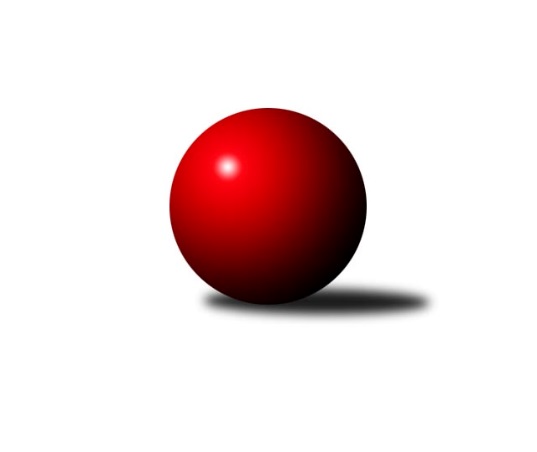 Č.6Ročník 2023/2024	4.6.2024 Mistrovství Prahy 1 2023/2024Statistika 6. kolaTabulka družstev:		družstvo	záp	výh	rem	proh	skore	sety	průměr	body	plné	dorážka	chyby	1.	SK Uhelné sklady	6	4	1	1	28.0 : 20.0 	(40.0 : 32.0)	2508	9	1772	736	44.3	2.	SK Žižkov C	6	4	0	2	29.0 : 19.0 	(41.0 : 31.0)	2611	8	1798	813	41.2	3.	TJ Kobylisy A	6	4	0	2	27.5 : 20.5 	(35.5 : 36.5)	2444	8	1695	749	48.3	4.	KK Slavia Praha	5	3	1	1	23.0 : 17.0 	(29.0 : 31.0)	2510	7	1744	766	46	5.	KK Konstruktiva C	5	3	1	1	23.0 : 17.0 	(28.5 : 31.5)	2494	7	1740	754	46	6.	SK Meteor Praha B	5	3	0	2	23.5 : 16.5 	(35.5 : 24.5)	2496	6	1737	760	38.4	7.	TJ Rudná	3	2	1	0	16.0 : 8.0 	(20.0 : 16.0)	2622	5	1826	797	38.7	8.	TJ Kobylisy B	6	2	1	3	24.0 : 24.0 	(37.0 : 35.0)	2398	5	1705	694	53.2	9.	AC Sparta B	6	2	1	3	20.5 : 27.5 	(36.5 : 35.5)	2471	5	1729	742	47	10.	SC Olympia Radotín	5	2	0	3	20.0 : 20.0 	(29.5 : 30.5)	2461	4	1719	743	46.4	11.	SK Meteor C	5	1	1	3	16.0 : 24.0 	(28.5 : 31.5)	2398	3	1715	683	58	12.	SK Žižkov B	6	1	1	4	19.5 : 28.5 	(37.0 : 35.0)	2451	3	1705	746	42.7	13.	VSK ČVUT	5	1	0	4	14.0 : 26.0 	(27.0 : 33.0)	2402	2	1687	715	58.6	14.	KK DP Praha	5	1	0	4	12.0 : 28.0 	(19.0 : 41.0)	2426	2	1708	717	55Tabulka doma:		družstvo	záp	výh	rem	proh	skore	sety	průměr	body	maximum	minimum	1.	SK Uhelné sklady	4	4	0	0	23.0 : 9.0 	(30.0 : 18.0)	2471	8	2515	2433	2.	TJ Kobylisy A	4	4	0	0	22.5 : 9.5 	(26.0 : 22.0)	2355	8	2384	2333	3.	SK Meteor Praha B	3	3	0	0	18.0 : 6.0 	(23.0 : 13.0)	2624	6	2707	2499	4.	TJ Kobylisy B	3	2	1	0	17.0 : 7.0 	(23.0 : 13.0)	2340	5	2349	2323	5.	SK Žižkov C	3	2	0	1	16.0 : 8.0 	(23.0 : 13.0)	2673	4	2702	2641	6.	AC Sparta B	3	1	1	1	13.0 : 11.0 	(22.0 : 14.0)	2526	3	2579	2480	7.	SK Meteor C	3	1	1	1	12.0 : 12.0 	(21.0 : 15.0)	2520	3	2549	2477	8.	TJ Rudná	1	1	0	0	6.0 : 2.0 	(8.0 : 4.0)	2640	2	2640	2640	9.	SC Olympia Radotín	2	1	0	1	9.0 : 7.0 	(12.5 : 11.5)	2615	2	2659	2570	10.	KK DP Praha	2	1	0	1	8.0 : 8.0 	(12.5 : 11.5)	2590	2	2602	2578	11.	KK Konstruktiva C	2	1	0	1	8.0 : 8.0 	(9.0 : 15.0)	2470	2	2498	2442	12.	VSK ČVUT	3	1	0	2	9.0 : 15.0 	(17.0 : 19.0)	2615	2	2744	2526	13.	KK Slavia Praha	1	0	1	0	4.0 : 4.0 	(6.0 : 6.0)	2389	1	2389	2389	14.	SK Žižkov B	3	0	0	3	8.5 : 15.5 	(20.0 : 16.0)	2571	0	2600	2527Tabulka venku:		družstvo	záp	výh	rem	proh	skore	sety	průměr	body	maximum	minimum	1.	KK Slavia Praha	4	3	0	1	19.0 : 13.0 	(23.0 : 25.0)	2541	6	2650	2255	2.	KK Konstruktiva C	3	2	1	0	15.0 : 9.0 	(19.5 : 16.5)	2502	5	2645	2343	3.	SK Žižkov C	3	2	0	1	13.0 : 11.0 	(18.0 : 18.0)	2580	4	2617	2494	4.	TJ Rudná	2	1	1	0	10.0 : 6.0 	(12.0 : 12.0)	2614	3	2670	2557	5.	SK Žižkov B	3	1	1	1	11.0 : 13.0 	(17.0 : 19.0)	2479	3	2684	2323	6.	SC Olympia Radotín	3	1	0	2	11.0 : 13.0 	(17.0 : 19.0)	2410	2	2593	2248	7.	AC Sparta B	3	1	0	2	7.5 : 16.5 	(14.5 : 21.5)	2453	2	2560	2265	8.	SK Uhelné sklady	2	0	1	1	5.0 : 11.0 	(10.0 : 14.0)	2545	1	2569	2521	9.	SK Meteor Praha B	2	0	0	2	5.5 : 10.5 	(12.5 : 11.5)	2433	0	2585	2280	10.	VSK ČVUT	2	0	0	2	5.0 : 11.0 	(10.0 : 14.0)	2295	0	2299	2291	11.	TJ Kobylisy A	2	0	0	2	5.0 : 11.0 	(9.5 : 14.5)	2488	0	2583	2393	12.	SK Meteor C	2	0	0	2	4.0 : 12.0 	(7.5 : 16.5)	2372	0	2451	2293	13.	TJ Kobylisy B	3	0	0	3	7.0 : 17.0 	(14.0 : 22.0)	2418	0	2495	2342	14.	KK DP Praha	3	0	0	3	4.0 : 20.0 	(6.5 : 29.5)	2371	0	2599	2116Tabulka podzimní části:		družstvo	záp	výh	rem	proh	skore	sety	průměr	body	doma	venku	1.	SK Uhelné sklady	6	4	1	1	28.0 : 20.0 	(40.0 : 32.0)	2508	9 	4 	0 	0 	0 	1 	1	2.	SK Žižkov C	6	4	0	2	29.0 : 19.0 	(41.0 : 31.0)	2611	8 	2 	0 	1 	2 	0 	1	3.	TJ Kobylisy A	6	4	0	2	27.5 : 20.5 	(35.5 : 36.5)	2444	8 	4 	0 	0 	0 	0 	2	4.	KK Slavia Praha	5	3	1	1	23.0 : 17.0 	(29.0 : 31.0)	2510	7 	0 	1 	0 	3 	0 	1	5.	KK Konstruktiva C	5	3	1	1	23.0 : 17.0 	(28.5 : 31.5)	2494	7 	1 	0 	1 	2 	1 	0	6.	SK Meteor Praha B	5	3	0	2	23.5 : 16.5 	(35.5 : 24.5)	2496	6 	3 	0 	0 	0 	0 	2	7.	TJ Rudná	3	2	1	0	16.0 : 8.0 	(20.0 : 16.0)	2622	5 	1 	0 	0 	1 	1 	0	8.	TJ Kobylisy B	6	2	1	3	24.0 : 24.0 	(37.0 : 35.0)	2398	5 	2 	1 	0 	0 	0 	3	9.	AC Sparta B	6	2	1	3	20.5 : 27.5 	(36.5 : 35.5)	2471	5 	1 	1 	1 	1 	0 	2	10.	SC Olympia Radotín	5	2	0	3	20.0 : 20.0 	(29.5 : 30.5)	2461	4 	1 	0 	1 	1 	0 	2	11.	SK Meteor C	5	1	1	3	16.0 : 24.0 	(28.5 : 31.5)	2398	3 	1 	1 	1 	0 	0 	2	12.	SK Žižkov B	6	1	1	4	19.5 : 28.5 	(37.0 : 35.0)	2451	3 	0 	0 	3 	1 	1 	1	13.	VSK ČVUT	5	1	0	4	14.0 : 26.0 	(27.0 : 33.0)	2402	2 	1 	0 	2 	0 	0 	2	14.	KK DP Praha	5	1	0	4	12.0 : 28.0 	(19.0 : 41.0)	2426	2 	1 	0 	1 	0 	0 	3Tabulka jarní části:		družstvo	záp	výh	rem	proh	skore	sety	průměr	body	doma	venku	1.	SK Meteor C	0	0	0	0	0.0 : 0.0 	(0.0 : 0.0)	0	0 	0 	0 	0 	0 	0 	0 	2.	KK Konstruktiva C	0	0	0	0	0.0 : 0.0 	(0.0 : 0.0)	0	0 	0 	0 	0 	0 	0 	0 	3.	SK Uhelné sklady	0	0	0	0	0.0 : 0.0 	(0.0 : 0.0)	0	0 	0 	0 	0 	0 	0 	0 	4.	SK Žižkov B	0	0	0	0	0.0 : 0.0 	(0.0 : 0.0)	0	0 	0 	0 	0 	0 	0 	0 	5.	KK DP Praha	0	0	0	0	0.0 : 0.0 	(0.0 : 0.0)	0	0 	0 	0 	0 	0 	0 	0 	6.	TJ Rudná	0	0	0	0	0.0 : 0.0 	(0.0 : 0.0)	0	0 	0 	0 	0 	0 	0 	0 	7.	VSK ČVUT	0	0	0	0	0.0 : 0.0 	(0.0 : 0.0)	0	0 	0 	0 	0 	0 	0 	0 	8.	AC Sparta B	0	0	0	0	0.0 : 0.0 	(0.0 : 0.0)	0	0 	0 	0 	0 	0 	0 	0 	9.	TJ Kobylisy B	0	0	0	0	0.0 : 0.0 	(0.0 : 0.0)	0	0 	0 	0 	0 	0 	0 	0 	10.	SK Meteor Praha B	0	0	0	0	0.0 : 0.0 	(0.0 : 0.0)	0	0 	0 	0 	0 	0 	0 	0 	11.	TJ Kobylisy A	0	0	0	0	0.0 : 0.0 	(0.0 : 0.0)	0	0 	0 	0 	0 	0 	0 	0 	12.	SK Žižkov C	0	0	0	0	0.0 : 0.0 	(0.0 : 0.0)	0	0 	0 	0 	0 	0 	0 	0 	13.	SC Olympia Radotín	0	0	0	0	0.0 : 0.0 	(0.0 : 0.0)	0	0 	0 	0 	0 	0 	0 	0 	14.	KK Slavia Praha	0	0	0	0	0.0 : 0.0 	(0.0 : 0.0)	0	0 	0 	0 	0 	0 	0 	0 Zisk bodů pro družstvo:		jméno hráče	družstvo	body	zápasy	v %	dílčí body	sety	v %	1.	Karel Mašek 	TJ Kobylisy A 	5.5	/	6	(92%)	9.5	/	12	(79%)	2.	Luboš Soukup 	SK Meteor Praha B 	5	/	5	(100%)	10	/	10	(100%)	3.	Stanislav Vesecký 	KK Konstruktiva C 	5	/	5	(100%)	7	/	10	(70%)	4.	Miroslav Viktorin 	AC Sparta B 	5	/	6	(83%)	11	/	12	(92%)	5.	Pavel Červinka 	TJ Kobylisy A 	5	/	6	(83%)	10	/	12	(83%)	6.	Vladimíra Pavlatová 	AC Sparta B 	5	/	6	(83%)	10	/	12	(83%)	7.	Martin Novák 	SK Uhelné sklady 	5	/	6	(83%)	9.5	/	12	(79%)	8.	Stanislav Schuh 	SK Žižkov B 	5	/	6	(83%)	8.5	/	12	(71%)	9.	Pavel Novák 	SK Meteor Praha B 	4	/	4	(100%)	7	/	8	(88%)	10.	Vladimír Zdražil 	SC Olympia Radotín 	4	/	4	(100%)	7	/	8	(88%)	11.	Miroslav Míchal 	SK Uhelné sklady 	4	/	5	(80%)	9	/	10	(90%)	12.	Tomáš Pokorný 	SK Žižkov C 	4	/	5	(80%)	7	/	10	(70%)	13.	Petr Barchánek 	KK Konstruktiva C 	4	/	5	(80%)	7	/	10	(70%)	14.	Karel Hybš 	KK Konstruktiva C 	4	/	5	(80%)	6.5	/	10	(65%)	15.	Jaroslav Pýcha 	SK Žižkov C 	4	/	5	(80%)	6	/	10	(60%)	16.	Robert Asimus 	SC Olympia Radotín 	4	/	5	(80%)	6	/	10	(60%)	17.	Filip Knap 	KK Slavia Praha 	4	/	5	(80%)	6	/	10	(60%)	18.	Jindřich Málek 	KK DP Praha 	4	/	5	(80%)	5.5	/	10	(55%)	19.	Tomáš Dvořák 	SK Uhelné sklady 	4	/	5	(80%)	5	/	10	(50%)	20.	Robert Kratochvíl 	TJ Kobylisy B 	4	/	6	(67%)	8	/	12	(67%)	21.	Pavel Moravec 	TJ Kobylisy B 	4	/	6	(67%)	7	/	12	(58%)	22.	David Dittrich 	SK Meteor Praha B 	3.5	/	5	(70%)	6	/	10	(60%)	23.	Josef Pokorný 	SK Žižkov C 	3	/	3	(100%)	6	/	6	(100%)	24.	Ludmila Erbanová 	TJ Rudná 	3	/	3	(100%)	5	/	6	(83%)	25.	Miloslav Všetečka 	SK Žižkov B 	3	/	3	(100%)	5	/	6	(83%)	26.	Vojtěch Zlatník 	SC Olympia Radotín 	3	/	4	(75%)	4.5	/	8	(56%)	27.	Jan Novák 	KK DP Praha 	3	/	4	(75%)	4	/	8	(50%)	28.	Stanislava Sábová 	SK Žižkov C 	3	/	4	(75%)	4	/	8	(50%)	29.	Jindra Pokorná 	SK Meteor C 	3	/	5	(60%)	7	/	10	(70%)	30.	Adam Vejvoda 	VSK ČVUT  	3	/	5	(60%)	7	/	10	(70%)	31.	Josef Tesař 	SK Meteor C 	3	/	5	(60%)	7	/	10	(70%)	32.	Petr Moravec 	TJ Kobylisy B 	3	/	5	(60%)	6	/	10	(60%)	33.	Jan Petráček 	SK Meteor C 	3	/	5	(60%)	6	/	10	(60%)	34.	Milan Vejvoda 	VSK ČVUT  	3	/	5	(60%)	5	/	10	(50%)	35.	Jiří Novotný 	SK Meteor Praha B 	3	/	5	(60%)	4	/	10	(40%)	36.	Tomáš Kazimour 	SK Žižkov C 	3	/	6	(50%)	7	/	12	(58%)	37.	Jan Neckář 	SK Žižkov B 	3	/	6	(50%)	6.5	/	12	(54%)	38.	Václav Bouchal 	TJ Kobylisy A 	3	/	6	(50%)	6	/	12	(50%)	39.	Michal Matyska 	TJ Kobylisy B 	3	/	6	(50%)	6	/	12	(50%)	40.	Irini Sedláčková 	SK Žižkov B 	3	/	6	(50%)	5	/	12	(42%)	41.	Jan Neckář ml.	SK Žižkov B 	2.5	/	6	(42%)	7	/	12	(58%)	42.	Kamila Svobodová 	AC Sparta B 	2.5	/	6	(42%)	5.5	/	12	(46%)	43.	Jan Knyttl 	VSK ČVUT  	2	/	2	(100%)	3	/	4	(75%)	44.	Hana Dragounová 	SK Žižkov C 	2	/	3	(67%)	5	/	6	(83%)	45.	Jiří Spěváček 	TJ Rudná 	2	/	3	(67%)	4	/	6	(67%)	46.	Zdeněk Míka 	SK Meteor C 	2	/	3	(67%)	4	/	6	(67%)	47.	Miluše Kohoutová 	TJ Rudná 	2	/	3	(67%)	4	/	6	(67%)	48.	Zdeněk Novák 	KK Slavia Praha 	2	/	4	(50%)	5	/	8	(63%)	49.	Jan Hloušek 	SK Uhelné sklady 	2	/	4	(50%)	4.5	/	8	(56%)	50.	Markéta Rajnochová 	SK Uhelné sklady 	2	/	4	(50%)	4	/	8	(50%)	51.	Petr Dvořák 	SC Olympia Radotín 	2	/	4	(50%)	4	/	8	(50%)	52.	Aleš Jungmann 	KK Slavia Praha 	2	/	5	(40%)	6	/	10	(60%)	53.	Ctirad Dudycha 	SK Meteor Praha B 	2	/	5	(40%)	5	/	10	(50%)	54.	Pavel Dvořák 	SC Olympia Radotín 	2	/	5	(40%)	5	/	10	(50%)	55.	Miroslav Tomeš 	KK DP Praha 	2	/	5	(40%)	4.5	/	10	(45%)	56.	Karel Vaňata 	KK Slavia Praha 	2	/	5	(40%)	4	/	10	(40%)	57.	Petr Knap 	KK Slavia Praha 	2	/	5	(40%)	3	/	10	(30%)	58.	Jaromír Žítek 	TJ Kobylisy A 	2	/	5	(40%)	3	/	10	(30%)	59.	Pavel Váňa 	SK Žižkov C 	2	/	6	(33%)	6	/	12	(50%)	60.	Jan Nowak 	TJ Kobylisy B 	2	/	6	(33%)	5	/	12	(42%)	61.	Zdeněk Šrot 	TJ Kobylisy B 	2	/	6	(33%)	5	/	12	(42%)	62.	Zdeněk Cepl 	AC Sparta B 	2	/	6	(33%)	4	/	12	(33%)	63.	Lubomír Chudoba 	TJ Kobylisy A 	2	/	6	(33%)	3	/	12	(25%)	64.	Tomáš Eštók 	KK Konstruktiva C 	1	/	1	(100%)	2	/	2	(100%)	65.	Luboš Kocmich 	VSK ČVUT  	1	/	1	(100%)	2	/	2	(100%)	66.	Jaroslav Pleticha ml.	KK Konstruktiva C 	1	/	1	(100%)	2	/	2	(100%)	67.	Tomáš Jiránek 	KK Slavia Praha 	1	/	1	(100%)	2	/	2	(100%)	68.	Milan Mareš 	KK Slavia Praha 	1	/	1	(100%)	1	/	2	(50%)	69.	Adam Rajnoch 	SK Uhelné sklady 	1	/	2	(50%)	2	/	4	(50%)	70.	Karel Sedláček 	TJ Kobylisy A 	1	/	2	(50%)	1	/	4	(25%)	71.	Jiří Škoda 	VSK ČVUT  	1	/	2	(50%)	1	/	4	(25%)	72.	Jan Rokos 	TJ Rudná 	1	/	3	(33%)	3	/	6	(50%)	73.	Jan Václavík 	KK Slavia Praha 	1	/	3	(33%)	2	/	6	(33%)	74.	Jaromír Bok 	TJ Rudná 	1	/	3	(33%)	2	/	6	(33%)	75.	Martin Pondělíček 	SC Olympia Radotín 	1	/	3	(33%)	2	/	6	(33%)	76.	Pavel Strnad 	TJ Rudná 	1	/	3	(33%)	2	/	6	(33%)	77.	Ivana Vlková 	SK Meteor C 	1	/	4	(25%)	3.5	/	8	(44%)	78.	Pavel Mezek 	TJ Kobylisy A 	1	/	4	(25%)	3	/	8	(38%)	79.	Samuel Fujko 	KK Konstruktiva C 	1	/	4	(25%)	2	/	8	(25%)	80.	Josef Gebr 	SK Žižkov B 	1	/	5	(20%)	4	/	10	(40%)	81.	Pavel Jahelka 	VSK ČVUT  	1	/	5	(20%)	4	/	10	(40%)	82.	Pavel Černý 	SK Uhelné sklady 	1	/	5	(20%)	3	/	10	(30%)	83.	Jiří Piskáček 	VSK ČVUT  	1	/	5	(20%)	3	/	10	(30%)	84.	Roman Tumpach 	SK Uhelné sklady 	1	/	5	(20%)	3	/	10	(30%)	85.	Vít Fikejzl 	AC Sparta B 	1	/	5	(20%)	3	/	10	(30%)	86.	Petra Švarcová 	KK DP Praha 	1	/	5	(20%)	3	/	10	(30%)	87.	Petra Vesecká 	KK Konstruktiva C 	1	/	5	(20%)	2	/	10	(20%)	88.	Jan Vácha 	AC Sparta B 	1	/	6	(17%)	2.5	/	12	(21%)	89.	Josef Málek 	KK DP Praha 	0	/	1	(0%)	1	/	2	(50%)	90.	Petra Šimková 	SC Olympia Radotín 	0	/	1	(0%)	1	/	2	(50%)	91.	Jan Červenka 	AC Sparta B 	0	/	1	(0%)	0.5	/	2	(25%)	92.	Michal Franc 	SK Meteor Praha B 	0	/	1	(0%)	0	/	2	(0%)	93.	Miloslava Žďárková 	SK Žižkov C 	0	/	1	(0%)	0	/	2	(0%)	94.	Jaroslav Michálek 	KK DP Praha 	0	/	1	(0%)	0	/	2	(0%)	95.	Jiří Tencar 	VSK ČVUT  	0	/	1	(0%)	0	/	2	(0%)	96.	Radek Pauk 	SC Olympia Radotín 	0	/	1	(0%)	0	/	2	(0%)	97.	Vladimír Kohout 	TJ Kobylisy A 	0	/	1	(0%)	0	/	2	(0%)	98.	Přemysl Jonák 	KK Slavia Praha 	0	/	1	(0%)	0	/	2	(0%)	99.	Jindřich Habada 	KK DP Praha 	0	/	1	(0%)	0	/	2	(0%)	100.	Anna Nowaková 	TJ Kobylisy B 	0	/	1	(0%)	0	/	2	(0%)	101.	Vladimír Dvořák 	SK Meteor Praha B 	0	/	2	(0%)	1.5	/	4	(38%)	102.	David Knoll 	VSK ČVUT  	0	/	2	(0%)	1	/	4	(25%)	103.	Miroslav Kochánek 	VSK ČVUT  	0	/	2	(0%)	1	/	4	(25%)	104.	Jiří Ujhelyi 	SC Olympia Radotín 	0	/	2	(0%)	0	/	4	(0%)	105.	Přemysl Šámal 	SK Meteor C 	0	/	2	(0%)	0	/	4	(0%)	106.	Luboš Polanský 	SK Meteor Praha B 	0	/	3	(0%)	2	/	6	(33%)	107.	Josef Kučera 	SK Meteor C 	0	/	3	(0%)	1	/	6	(17%)	108.	Michal Truksa 	SK Žižkov C 	0	/	3	(0%)	0	/	6	(0%)	109.	Jaroslav Vondrák 	KK DP Praha 	0	/	3	(0%)	0	/	6	(0%)	110.	Anna Sailerová 	SK Žižkov B 	0	/	4	(0%)	1	/	8	(13%)	111.	Ivan Harašta 	KK Konstruktiva C 	0	/	4	(0%)	0	/	8	(0%)	112.	Jiří Brada 	KK DP Praha 	0	/	5	(0%)	1	/	10	(10%)Průměry na kuželnách:		kuželna	průměr	plné	dorážka	chyby	výkon na hráče	1.	SK Žižkov Praha, 3-4	2627	1826	800	51.3	(437.9)	2.	SK Žižkov Praha, 1-2	2624	1789	835	42.0	(437.4)	3.	SK Žižkov Praha, 1-4	2589	1781	808	45.8	(431.6)	4.	Radotín, 1-4	2578	1775	803	42.0	(429.8)	5.	KK Konstruktiva Praha, 5-6	2557	1766	791	42.0	(426.3)	6.	TJ Sokol Rudná, 1-2	2547	1777	770	48.3	(424.6)	7.	Meteor, 1-2	2546	1783	762	46.4	(424.4)	8.	KK Konstruktiva Praha, 1-4	2498	1768	730	43.5	(416.4)	9.	Zvon, 1-2	2424	1695	728	48.4	(404.1)	10.	KK Slavia Praha, 3-4	2366	1664	701	52.0	(394.3)	11.	Kobylisy, 1-2	2301	1628	673	53.2	(383.5)Nejlepší výkony na kuželnách:SK Žižkov Praha, 3-4VSK ČVUT 	2744	6. kolo	Pavel Jahelka 	VSK ČVUT 	492	6. koloTJ Rudná	2670	4. kolo	Ludmila Erbanová 	TJ Rudná	485	4. koloKK Slavia Praha	2650	2. kolo	Adam Vejvoda 	VSK ČVUT 	485	4. koloKK DP Praha	2599	6. kolo	Adam Vejvoda 	VSK ČVUT 	477	6. koloVSK ČVUT 	2575	4. kolo	Milan Vejvoda 	VSK ČVUT 	477	6. koloVSK ČVUT 	2526	2. kolo	Pavel Jahelka 	VSK ČVUT 	474	4. kolo		. kolo	Adam Vejvoda 	VSK ČVUT 	472	2. kolo		. kolo	Zdeněk Novák 	KK Slavia Praha	468	2. kolo		. kolo	Miluše Kohoutová 	TJ Rudná	456	4. kolo		. kolo	Jiří Spěváček 	TJ Rudná	454	4. koloSK Žižkov Praha, 1-2KK Slavia Praha	2647	4. kolo	Jan Novák 	KK DP Praha	485	4. koloKK DP Praha	2602	4. kolo	Zdeněk Novák 	KK Slavia Praha	470	4. koloKK DP Praha	2578	2. kolo	Jindřich Málek 	KK DP Praha	463	4. koloAC Sparta B	2560	2. kolo	Vladimíra Pavlatová 	AC Sparta B	460	2. kolo		. kolo	Miroslav Viktorin 	AC Sparta B	458	2. kolo		. kolo	Petra Švarcová 	KK DP Praha	457	2. kolo		. kolo	Aleš Jungmann 	KK Slavia Praha	455	4. kolo		. kolo	Karel Vaňata 	KK Slavia Praha	453	4. kolo		. kolo	Jindřich Málek 	KK DP Praha	445	2. kolo		. kolo	Filip Knap 	KK Slavia Praha	442	4. koloSK Žižkov Praha, 1-4SK Žižkov C	2702	5. kolo	Pavel Červinka 	TJ Kobylisy A	524	5. koloSK Žižkov B	2684	3. kolo	Milan Mareš 	KK Slavia Praha	482	6. koloSK Žižkov C	2677	1. kolo	Karel Mašek 	TJ Kobylisy A	477	5. koloSK Žižkov C	2641	3. kolo	Stanislava Sábová 	SK Žižkov C	473	3. koloKK Slavia Praha	2610	6. kolo	Jan Neckář 	SK Žižkov B	471	3. koloSK Žižkov B	2600	6. kolo	Irini Sedláčková 	SK Žižkov B	471	3. koloSC Olympia Radotín	2593	2. kolo	Petr Knap 	KK Slavia Praha	467	6. koloSK Žižkov B	2585	2. kolo	Tomáš Kazimour 	SK Žižkov C	466	3. koloTJ Kobylisy A	2583	5. kolo	Tomáš Kazimour 	SK Žižkov C	466	5. koloAC Sparta B	2534	4. kolo	Vladimír Zdražil 	SC Olympia Radotín	464	2. koloRadotín, 1-4SC Olympia Radotín	2659	5. kolo	Stanislav Vesecký 	KK Konstruktiva C	505	1. koloKK Konstruktiva C	2645	1. kolo	Petr Dvořák 	SC Olympia Radotín	480	5. koloSC Olympia Radotín	2588	3. kolo	Karel Hybš 	KK Konstruktiva C	477	1. koloSK Meteor Praha B	2585	5. kolo	Robert Asimus 	SC Olympia Radotín	466	1. koloSC Olympia Radotín	2570	1. kolo	Vladimír Zdražil 	SC Olympia Radotín	462	5. koloSK Meteor C	2424	3. kolo	Pavel Dvořák 	SC Olympia Radotín	457	3. kolo		. kolo	Vojtěch Zlatník 	SC Olympia Radotín	457	5. kolo		. kolo	Robert Asimus 	SC Olympia Radotín	456	3. kolo		. kolo	Luboš Soukup 	SK Meteor Praha B	451	5. kolo		. kolo	Josef Tesař 	SK Meteor C	449	3. koloKK Konstruktiva Praha, 5-6SK Žižkov C	2617	2. kolo	Jaroslav Pýcha 	SK Žižkov C	466	2. koloKK Konstruktiva C	2614	6. kolo	Stanislav Vesecký 	KK Konstruktiva C	465	2. koloTJ Rudná	2583	6. kolo	Miluše Kohoutová 	TJ Rudná	464	6. koloKK Konstruktiva C	2498	2. kolo	Petr Barchánek 	KK Konstruktiva C	457	2. koloKK Konstruktiva C	2442	4. kolo	Karel Hybš 	KK Konstruktiva C	456	6. koloTJ Kobylisy B	2416	4. kolo	Hana Dragounová 	SK Žižkov C	456	2. kolo		. kolo	Marek Dvořák 	TJ Rudná	455	6. kolo		. kolo	Petr Barchánek 	KK Konstruktiva C	444	6. kolo		. kolo	Jaroslav Pleticha ml.	KK Konstruktiva C	437	4. kolo		. kolo	Tomáš Pokorný 	SK Žižkov C	435	2. koloTJ Sokol Rudná, 1-2TJ Rudná	2689	3. kolo	Miluše Kohoutová 	TJ Rudná	484	2. koloTJ Rudná	2673	5. kolo	Filip Knap 	KK Slavia Praha	471	3. koloTJ Rudná	2640	2. kolo	Pavel Kasal 	TJ Rudná	471	3. koloKK Slavia Praha	2607	3. kolo	Jiří Spěváček 	TJ Rudná	466	3. koloTJ Kobylisy B	2342	2. kolo	Zdeněk Novák 	KK Slavia Praha	463	3. koloKK DP Praha	2336	5. kolo	Aleš Jungmann 	KK Slavia Praha	462	3. kolo		. kolo	Jiří Spěváček 	TJ Rudná	460	5. kolo		. kolo	Štěpán Fatka 	TJ Rudná	460	3. kolo		. kolo	Jaromír Bok 	TJ Rudná	459	5. kolo		. kolo	Ludmila Erbanová 	TJ Rudná	457	2. koloMeteor, 1-2SK Meteor Praha B	2707	4. kolo	Pavel Novák 	SK Meteor Praha B	489	4. koloSK Meteor Praha B	2665	6. kolo	Jindra Pokorná 	SK Meteor C	471	4. koloSK Žižkov C	2590	6. kolo	Pavel Novák 	SK Meteor Praha B	470	6. koloSK Meteor Praha B	2572	3. kolo	Luboš Polanský 	SK Meteor Praha B	469	3. koloSK Uhelné sklady	2569	4. kolo	Jindra Pokorná 	SK Meteor C	466	2. koloSK Meteor C	2549	2. kolo	David Dittrich 	SK Meteor Praha B	464	6. koloSK Meteor C	2534	6. kolo	Luboš Soukup 	SK Meteor Praha B	462	6. koloVSK ČVUT 	2527	3. kolo	Michal Matyska 	TJ Kobylisy B	461	6. koloSK Uhelné sklady	2521	2. kolo	David Dittrich 	SK Meteor Praha B	461	4. koloSK Meteor Praha B	2499	1. kolo	David Dittrich 	SK Meteor Praha B	459	3. koloKK Konstruktiva Praha, 1-4AC Sparta B	2579	5. kolo	Vít Fikejzl 	AC Sparta B	473	5. koloTJ Rudná	2557	1. kolo	Ludmila Erbanová 	TJ Rudná	465	1. koloAC Sparta B	2520	1. kolo	Vladimíra Pavlatová 	AC Sparta B	460	5. koloKK Konstruktiva C	2517	3. kolo	Vladimíra Pavlatová 	AC Sparta B	451	3. koloAC Sparta B	2480	3. kolo	Miroslav Viktorin 	AC Sparta B	443	5. koloSK Meteor C	2293	5. kolo	Vladimíra Pavlatová 	AC Sparta B	442	1. kolo		. kolo	Miroslav Viktorin 	AC Sparta B	441	1. kolo		. kolo	Miluše Kohoutová 	TJ Rudná	440	1. kolo		. kolo	Stanislav Vesecký 	KK Konstruktiva C	438	3. kolo		. kolo	Kamila Svobodová 	AC Sparta B	436	1. koloZvon, 1-2SK Uhelné sklady	2515	1. kolo	Miroslav Míchal 	SK Uhelné sklady	453	5. koloSK Uhelné sklady	2486	5. kolo	Pavel Červinka 	TJ Kobylisy A	448	3. koloSK Uhelné sklady	2450	3. kolo	Martin Novák 	SK Uhelné sklady	447	5. koloSK Uhelné sklady	2433	6. kolo	Jan Neckář 	SK Žižkov B	445	1. koloSK Žižkov B	2431	1. kolo	Miroslav Míchal 	SK Uhelné sklady	441	1. koloTJ Kobylisy A	2393	3. kolo	Martin Novák 	SK Uhelné sklady	432	1. koloSC Olympia Radotín	2389	6. kolo	Pavel Černý 	SK Uhelné sklady	429	1. koloVSK ČVUT 	2299	5. kolo	Tomáš Dvořák 	SK Uhelné sklady	428	6. kolo		. kolo	Vladimír Zdražil 	SC Olympia Radotín	426	6. kolo		. kolo	Karel Mašek 	TJ Kobylisy A	426	3. koloKK Slavia Praha, 3-4KK Slavia Praha	2389	5. kolo	Filip Knap 	KK Slavia Praha	440	5. koloKK Konstruktiva C	2343	5. kolo	Karel Hybš 	KK Konstruktiva C	420	5. kolo		. kolo	Stanislav Vesecký 	KK Konstruktiva C	416	5. kolo		. kolo	Aleš Jungmann 	KK Slavia Praha	414	5. kolo		. kolo	Jan Václavík 	KK Slavia Praha	413	5. kolo		. kolo	Petra Vesecká 	KK Konstruktiva C	398	5. kolo		. kolo	Petr Barchánek 	KK Konstruktiva C	396	5. kolo		. kolo	Karel Vaňata 	KK Slavia Praha	383	5. kolo		. kolo	Zdeněk Novák 	KK Slavia Praha	378	5. kolo		. kolo	Petr Knap 	KK Slavia Praha	361	5. koloKobylisy, 1-2TJ Kobylisy A	2384	4. kolo	Pavel Červinka 	TJ Kobylisy A	428	6. koloTJ Kobylisy A	2369	6. kolo	Petr Moravec 	TJ Kobylisy B	425	5. koloTJ Kobylisy B	2349	5. kolo	David Dittrich 	SK Meteor Praha B	420	2. koloTJ Kobylisy B	2349	3. kolo	Pavel Červinka 	TJ Kobylisy A	420	2. koloTJ Kobylisy A	2333	2. kolo	Karel Mašek 	TJ Kobylisy A	420	2. koloTJ Kobylisy A	2333	1. kolo	Petr Moravec 	TJ Kobylisy B	414	1. koloSK Žižkov B	2323	5. kolo	Ctirad Dudycha 	SK Meteor Praha B	413	2. koloTJ Kobylisy B	2323	1. kolo	Vojtěch Zlatník 	SC Olympia Radotín	413	4. koloVSK ČVUT 	2291	1. kolo	Václav Bouchal 	TJ Kobylisy A	412	1. koloSK Meteor Praha B	2280	2. kolo	Pavel Moravec 	TJ Kobylisy B	412	5. koloČetnost výsledků:	8.0 : 0.0	1x	7.0 : 1.0	6x	6.0 : 2.0	11x	5.0 : 3.0	8x	4.5 : 3.5	1x	4.0 : 4.0	4x	3.5 : 4.5	1x	3.0 : 5.0	4x	2.0 : 6.0	5x	1.0 : 7.0	1x